Reli – OrdnervonName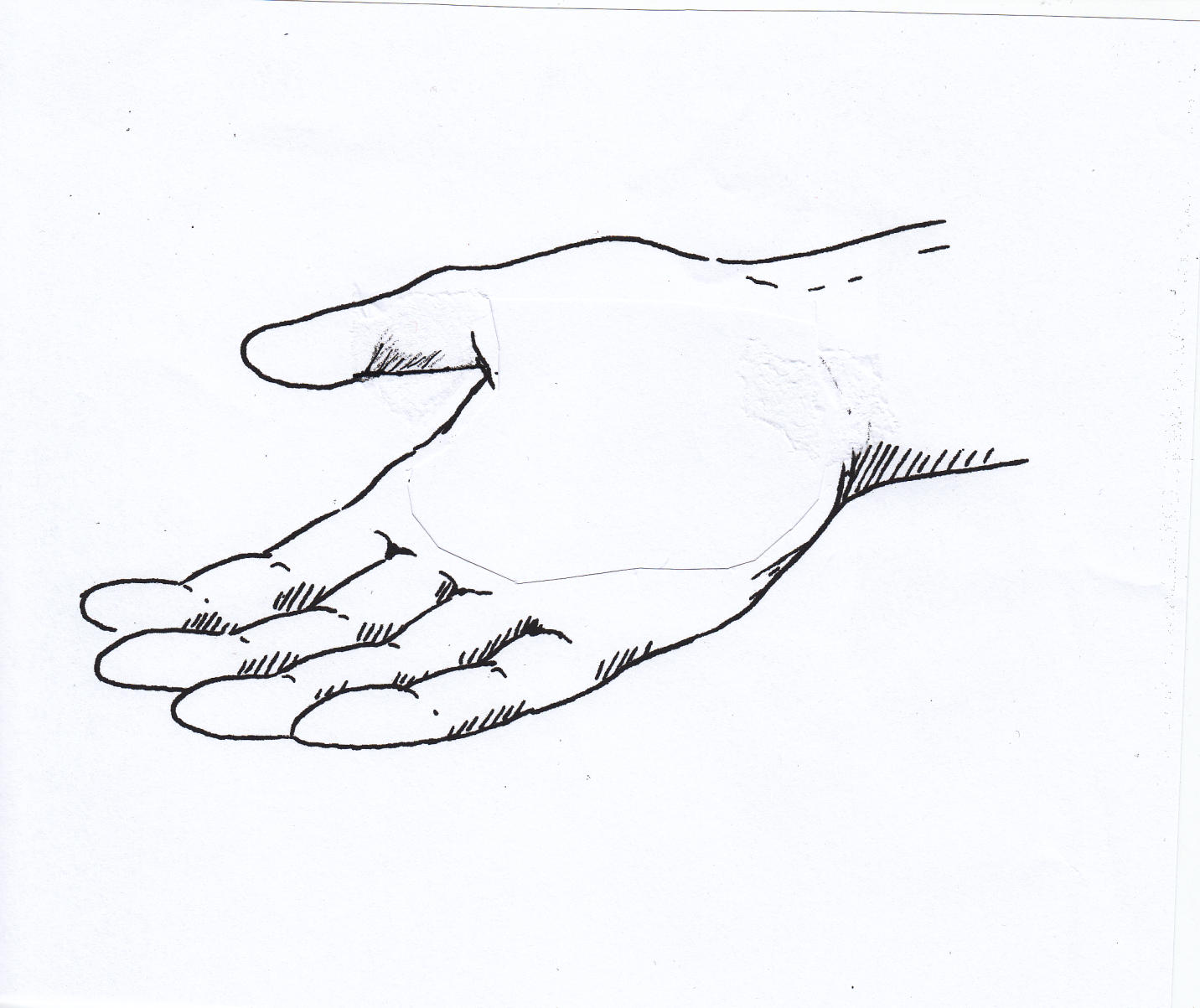                     Foto vom Schüler                 /von der Schülerin einklebenDie gütige Hand unseres Gottes beschützt uns. Buch Esra 8,31